 Chaco-Argentina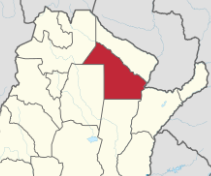 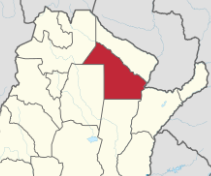 Ciudad capital: ResistenciaSuperficie: 99.633 km2Población: 1.055.259 habitantesGobernador de la Provincia: Ing. O. Domingo PeppoPrincipales cadenas productivas: Algodonera, forestal, oleaginosa, cerealera.Principales exportaciones 2015: Semillas y frutos oleaginosos (USD93.116.632) - Cereales (USD75.273.693) - Extractos curtientes y tintóreos (USD50.352.425)En el año 2015, Chaco participó en el 0,48% del valor de las exportaciones de Argentina. Indicadores de referenciaIndicadorValorAñoFuenteEducaciónTasa alfabetismo (%)94,522010INDECSaludPoblación con obra social o plan médico (%)42,1
2010INDECEmpleoTasa de desocupación (%)3,042010INDECPBIPBG en MM4.3762014DEIE en base Ministerio de Industria de la NaciónExportacionesValor (MM USD)270,932015INDECIDHIDH0,8082012PNUDPobrezaHogares con al menos 1 NBI (%)18,152010INDECEstructura económicaCantidad de empresas7.2312014Observatorio de Empleoy Dinámica Empresarial (OEDE) - MTEySS